Inicio del módulo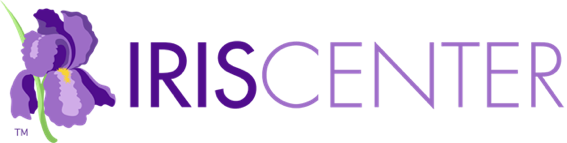 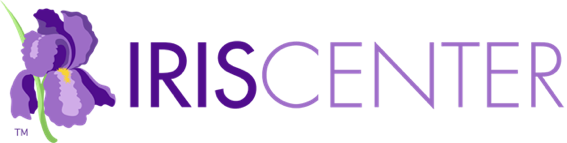 Este módulo, un recurso recomendado por DEC, ofrece información sobre cómo configurar entornos de aula inclusivos y efectivos para niños pequeños. También proporciona detalles sobre los componentes físicos, sociales y temporales interrelacionados de esos entornos, así como adaptaciones para ayudar a los maestros a satisfacer las necesidades de los niños con discapacidades (tiempo estimado de finalización: 1 hora).Ciclo STAR LEGACYRelacionado a este moduloEnlace: Resumen del moduloVideo: Navegar un Módulo IRIS Star Legacy Enlace: IRIS y la teoría de aprendizaje de adultosMapa de compendio de contenidoRetoVideo:  La Sra. Smith y la Sra. Hahndorf son maestras en un programa de cuidado infantil inclusivo, y ambas tienen algunas preocupaciones sobre el diseño de sus aulas. A pesar de su planificación, no todos los niños aprovechan cada área de sus respectivas aulas. Ambas maestros se preguntan si deberían hacer algunos cambios en sus entornos de clase, pero ninguno de ellos está seguro exactamente por dónde comenzar.Pensamientos iniciales(Opinión) ¿Qué elementos conforman un entorno bien diseñado para la primera infancia?¿Qué pueden hacer los maestros para que el ambiente del salón de clases sea más propicio para el aprendizaje y el desarrollo de los niños?Perspectivas & recursosObjetivos del móduloDespués de completar toda la sección de Perspectivas & Recursos y revisar las actividades suplementarias, usted debería ser capaz de:Definir y describir la diferencia entre los entornos físicos, sociales y temporales de un programa de aprendizaje tempranoDescribir por qué un entorno físico, social y temporal bien diseñado beneficia a todos los niños pequeñosComprender las consideraciones únicas al organizar un entorno para bebés y niños pequeñosComprender la importancia de adaptar los entornos para satisfacer las necesidades únicas de los niños pequeños con discapacidades.Describir cómo las familias y los maestros pueden trabajar juntos para crear entornos que fomenten y apoyen el desarrollo de todos los niños.Este módulo de IRIS coincide con los siguientes estándares y áreas temáticas de la licencia y del programa…Página 1: Entornos de la primera infanciaDescripción general de las aulas de la primera infanciaPrácticas recomendadas DECEntornos de aula bien diseñados ... [viñetas]Los estudios muestranTres componentes interdependientes de los entornos de la primera infanciaAudio: Irene Schwartz comenta cómo los tres componentes del entorno se interrelacionan para ayudar a los niños a tener éxitoIncluyendo a niños con discapacidadesNota sobre la terminología del móduloPágina 2: Entorno físicoDefinición de entornos físicosMenús desplegables:Disposición del mobiliario y revestimientos para el suelo [viñetas]Selección y ubicación de materiales [viñetas]Diseño y disposición de materiales visuales [viñetas]Iluminación y sonido [viñetas]Para su informaciónIncluir a la familiaLos maestros pueden colaborar con las familias al…[viñetas]Incluir a los niños con discapacidadesCambios en los ambientes físicosEnlace: Tecnología de asistencia (definición)Enlace: Tablero de comunicación (definición)Enlace: Libro animado (definición)¿Sabía esto?Enlace: Tecnologías para niñosAudio: Abby Green habla sobre cómo organiza el entorno físico para ayudar a los niños a comprender las expectativas del aulaAudio: Ilene Schwartz habla sobre el concepto de Diseño Universal para el Aprendizaje en un entorno de la primera infanciaConsideraciones adicionales para bebés y niños pequeñosOrganizar un aula para bebés y niños pequeños requiere algunas consideraciones específicasAudio: Rob Corso explica por qué es tan importante que los profesores creen un entorno enriquecedor y receptivo para bebés y niños pequeñosLos estudios demuestran queEntornos de alta calidad versus entornos menos favorablesActividad: Revise la imagen del aula de preescolar a continuación y discuta las fortalezas de la disposición física, así como algunos posibles cambios que podría hacer para mejorarlaPágina 3: Entornos socialesDefinición de entornos socialesMenús desplegablesTamaño y composición del grupo Actividades de maestro versus actividades iniciadas por el niñoMateriales y actividades que promueven la interacciónIncluir a las familiasCuando se asocian con familias para diseñar el entorno social, los maestros debenIncluir a los niños con discapacidades [viñetas]Algunos niños con discapacidades pueden necesitar apoyo adicional para participar en el entorno social [viñetas]Audio: Abby Green habla sobre cómo apoyar las interacciones positivas con niños pequeñosIlene Schwartz analiza algunas de las formas en que los maestros pueden ayudar a los niños pequeños con discapacidades a participar en el entorno social del aulaPara su informaciónEnlace: Historias con guion (definición)Para obtener más información sobre el desarrollo y la enseñanza de reglas, visite el siguiente Módulo IRISConsideraciones adicionales para bebés y niños pequeñosEnlace: cuidado receptivo (definición)Audio: Rob Corso analiza uno de los más grandes desafíos que los profesores afrontan cuando trabajan con bebés y niños pequeñosPágina 4: Entorno temporalDefinición de entorno temporalMenús desplegables Variar los niveles de actividad [viñetas]Planificar transiciones efectivas [viñetas]Enseñar rutinas y horarios [viñetas]Audio: comparte cómo ha hecho que las transiciones sean más efectivas para niños pequeños en su aula de claseIncluir a las familias [viñetas] Incluir a los niños con discapacidadesConsideraciones adicionales para niños con discapacidades [viñetas]Audio: Irene Schwartz ilustra cómo los apoyos visuales ayudan a los niños con discapacidades a tener éxito en los entornos de la primera infanciaLas investigaciones muestran queConsideraciones adicionales para bebés y niños pequeñosPara su informaciónPágina 5: Juntando todas las piezasDespués de asistir a una capacitación sobre entornos efectivos para la primera infancia, la Sra. Smith y la Sra. Hahndorf… Aula de la Sra. Smith antes y después [viñetas]Aula de la Sra. Hahndorf antes y después [viñetas]Audio: Rob Corso analiza cómo la configuración de un entorno efectivo para la primera infancia puede ayudar a prevenir comportamientos problemáticosPágina 6: Referencias y recursos adicionalesSugerencias para citar este módulo ReferenciasRecursos AdicionalesPágina 7: CréditosSugerencias para citar este móduloExpertos de ContenidoDesarrolladores del MóduloEquipo de Producción del MóduloEquipo de Producción de MediosMediosEntrevistas con ExpertosAgradecimientosResumenResumen del móduloAudio: Ilene Schwartz resume los componentes de un entorno de la primera infancia y cómointegrarlos para crear un entorno de alta calidad que apoye el aprendizaje y el desarrollo de todos los niñosRevise sus respuestas sobre pensamientos inicialesEvaluaciónComplete las preguntas numeradas. Por favor tome en cuenta que IRIS no recopila sus respuestas. Si esta tarea es para un curso, debe entregarle sus respuestas a su profesor utilizando el método que él o ella requiera.Ha completado este móduloQueremos escuchar su opiniónEnlace: Encuesta del MóduloHoras de Desarrollo ProfesionalEnlace: Opciones PD de IRISRecursos Relacionados [enlaces]       NOTAS       NOTAS       NOTAS       NOTAS       NOTAS       NOTAS       NOTAS       NOTAS       NOTAS       NOTAS